ПРОГРАММА КОМПЛЕКСНОГО РАЗВИТИЯСИСТЕМ КОММУНАЛЬНОЙ ИНФРАСТРУКТУРЫВАЛДАЙСКОГО ГОРОДСКОГО ПОСЕЛЕНИЯ ВАЛДАЙСКОГОРАЙОНА НОВГОРОДСКОЙ ОБЛАСТИНА 2017-2022 ГОДЫ И НА ПЕРСПЕКТИВУ ДО 2032 ГОДАВалдай2017ТОМ I. ПРОГРАММНЫЙ ДОКУМЕНТ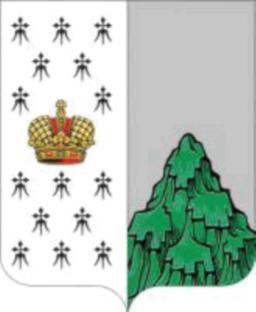 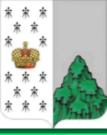 ПРОГРАММА комплексного развития систем коммунальной инфраструктуры Валдайского городского поселения Валдайского района Новгородской области на 2017-2022 годы и на перспективу до 2032 годаСОДЕРЖАНИЕ:ВВЕДЕНИЕ                                                                                                                                  3ХАРАКТЕРИСТИКА             СУЩЕСТВУЮЩЕГО             СОСТОЯНИЯ             КОММУНАЛЬНОЙ ИНФРАСТРУКТУРЫ                                                                                                                              8Анализ системы теплоснабжения                                                                                     8Анализ системы электроснабжения                                                                                     9Анализ системы водоснабжения                                                                                        10Анализ системы водоотведения                                                                                         11Анализ системы газоснабжения                                                                                         13Анализ системы сбора и утилизации ТБО                                                                      13ПЕРСПЕКТИВЫ      РАЗВИТИЯ     МУНИЦИПАЛЬНОГО     ОБРАЗОВАНИЯ      И     ПРОГНОЗ СПРОСА НА КОММУНАЛЬНЫЕ РЕСУРСЫ                                                                                   15ПРОГРАММА                 ИНВЕСТИЦИОННЫХ                 ПРОЕКТОВ,                 ОБЕСПЕЧИВАЮЩИХ ДОСТИЖЕНИЕ ЦЕЛЕВЫХ ПОКАЗАТЕЛЕЙ                                                                                   28ИСТОЧНИКИ     ИНВЕСТИЦИЙ,     ТАРИФЫ     И     ДОСТУПНОСТЬ     ПРОГРАММЫ     ДЛЯ НАСЕЛЕНИЯ                                                                                                                                      33УПРАВЛЕНИЕ ПРОГРАММОЙ И КОНТРОЛЬ ЗА ХОДОМ РЕАЛИЗАЦИИ                    382ПРОГРАММА комплексного развития систем коммунальной инфраструктуры Валдайского городского поселения Валдайского района Новгородской области на 2017-2022 годы и на перспективу до 2032 годаПАСПОРТ ПРОГРАММЫ3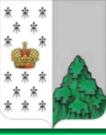 ПРОГРАММА комплексного развития систем коммунальной инфраструктуры Валдайского городского поселения Валдайского района Новгородской области на 2017-2022 годы и на перспективу до 2032 года4ПРОГРАММА комплексного развития систем коммунальной инфраструктуры Валдайского городского поселения Валдайского района Новгородской области на 2017-2022 годы и на перспективу до 2032 года1. ВВЕДЕНИЕЦели и задачи совершенствования и развития коммунального комплексаЦелью разработки Программы комплексного развития систем коммунальной инфраструктуры Валдайского городского поселения является обеспечение развития коммунальных систем и объектов в соответствии с потребностями жилищного и промышленного строительства, повышение качества производимых для потребителей коммунальных услуг, улучшение экологической ситуации.Программа комплексного развития систем коммунальной инфраструктуры Валдайского городского поселение является базовым документом для разработки инвестиционных и производственных Программ организаций коммунального комплекса муниципального образования.Основными задачами совершенствования и развития коммунального комплекса Валдайского городского поселения являются:Инженерно-техническая оптимизация систем коммунальной инфраструктуры;Перспективное планирование развития систем коммунальной инфраструктуры;Разработка   мероприятий   по   комплексной   реконструкции   и   модернизации   систем коммунальной инфраструктуры;Повышение надежности систем и качества предоставления коммунальных услуг;Совершенствование      механизмов      развития      энергосбережения      и      повышения энергоэффективности коммунальной инфраструктуры;Повышение    инвестиционной    привлекательности    коммунальной    инфраструктуры муниципального образования;Обеспечение сбалансированности интересов субъектов коммунальной инфраструктуры и потребителей.Сроки и этапы реализации ПрограммыПериод реализации Программы: 2017 - 2032 годы.Планировать реализацию мероприятий Программы на более длительный срок нецелесообразно вследствие постоянно изменяющейся экономической ситуации.5ПРОГРАММА комплексного развития систем коммунальной инфраструктуры Валдайского городского поселения Валдайского района Новгородской области на 2017-2022 годы и на перспективу до 2032 годаМеханизм реализации ПрограммыПрограмма реализуется в соответствии с законодательством Российской Федерации. Механизм реализации Программы включает следующие элементы:разработку и издание муниципальных правовых актов, необходимых для выполнения Программы;передачу при необходимости части функций муниципального заказчика подведомственным учреждениям (организациям), которым муниципальный заказчик может передавать выполнение части своих функций;ежегодную подготовку и уточнение перечня программных мероприятий на очередной финансовый год и плановый период, уточнение затрат на реализацию программных мероприятий;размещение в средствах массовой информации и на официальном сайте администрации района информации о ходе и результатах реализации Программы. Администрация городского поселения осуществляет административный контроль надисполнением программных мероприятий.Организации жилищно-коммунального комплекса района участвуют в разработке программных мероприятий, контролируют исполнение программных мероприятий и отчитываются перед муниципальным заказчиком Программы.Подрядные организации проходят отбор на выполнение работ, оказание услуг, согласно действующему законодательству Российской Федерации, и несут ответственность за качественное и своевременное выполнение.Для обеспечения контроля и анализа хода реализации Программы муниципальный заказчик Программы ежегодно согласовывает уточненные показатели, характеризующие результаты реализации Программы, на соответствующий год.Оценка ожидаемой эффективностиОжидаемыми результатами Программы являются улучшение экологической ситуации в Валдайском городском поселении за счёт:1. Технологические результаты:•   обеспечение устойчивости системы коммунальной инфраструктуры;6ПРОГРАММА комплексного развития систем коммунальной инфраструктуры Валдайского городского поселения Валдайского района Новгородской области на 2017-2022 годы и на перспективу до 2032 годаликвидация     дефицита     потребления     теплоснабжения,     водоснабжения     и канализации;внедрение энергосберегающих технологий;снижение удельного расхода условного топлива, электроэнергии для выработки энергоресурсов;снижение потерь коммунальных ресурсов.2.	Социальные результаты:рациональное использование природных ресурсов;повышение надежности и качества предоставления коммунальных услуг;снижение себестоимости коммунальных услуг.3.	Экономические результаты:плановое развитие коммунальной инфраструктуры в соответствии с документами территориального планирования развития района;повышение   инвестиционной   привлекательности   организаций   коммунального комплекса района.Принципы формирования программыФормирование  и  реализация  программы  комплексного  развития  систем  коммунальной инфраструктуры Валдайского городского поселения базируется на следующих принципах:целеполагания - мероприятия и решения Долгосрочной программы комплексного развития должны обеспечивать достижение поставленных целей;системности - рассмотрение программы комплексного развития коммунальной инфраструктуры Валдайского городского поселения, как единой системы с учетом взаимного влияния разделов и мероприятий Программы друг на друга;комплексности - формирование программы комплексного развития коммунальной инфраструктуры Валдайского городского поселения в увязке с различными целевыми Программами (федеральными, окружными, муниципальными и др.).7ПРОГРАММА комплексного развития систем коммунальной инфраструктуры Валдайского городского поселения Валдайского района Новгородской области на 2017-2022 годы и на перспективу до 2032 года2.  ХАРАКТЕРИСТИКА СУЩЕСТВУЮЩЕГО СОСТОЯНИЯ КОММУНАЛЬНОЙИНФРАСТРУКТУРЫ2.1. Анализ системы теплоснабженияВ настоящее время теплоснабжающей организацией Валдайского городского поселения является филиал ООО «МП ЖКХ НЖС» «Новгородский филиал», а также ОАО «Валдайский механический завод», Валдайский ТТП ОПСа, МУП «Домоуправление», ФКУ ИК-4 России по Новгородской области.Теплоснабжение (отопление и горячее водоснабжение) Валдайского городского поселения осуществляется:в частных домах и коттеджной застройке - от печей и котлов на твердом топливе и газе, горячее водоснабжение - от газовых колонок и проточных водонагревателей;в многоэтажных (2 и более этажа) домах - централизовано от существующих котельных на газовом топливе, горячее водоснабжение - от существующих котельных на газовом топливе, газовых колонок и проточных водонагревателей.Централизованное теплоснабжение потребителей города Валдая осуществляется, в основном, от 10 котельных ЖКХ, котельных производственных предприятий и других собственников, которые кроме собственных технологических нужд обеспечивают теплом коммунально-бытовой сектор и население.Суммарная установленная мощность составляет - 106,85 Гкал/час, подключенная нагрузка - 43,84 Гкал/час.Система теплоснабжения 2-х трубная, надземная и подземная прокладка, закрытая.Для повышения надежности работы котельной и предотвращения выхода из строя котельного оборудования рекомендуется внедрить систему автоматизированного управления. Внедрение системы автоматизированного управления (АСУ) позволит снизить риск возникновения аварийной ситуации в случае нарушении нормативного режима работы оборудования. Кроме того, АСУ обеспечит более эффективное сжигание топлива за счет гибкого регулирования тепловой нагрузки.Во время эксплуатации тепловых сетей выполняются следующие мероприятия.•	поддерживается в исправном состоянии все оборудование, строительные и другие
конструкции тепловых сетей, проводя своевременно их осмотр и ремонт;ПРОГРАММА комплексного развития систем коммунальной инфраструктуры Валдайского городского поселения Валдайского района Новгородской области на 2017-2022 годы и на перспективу до 2032 годанаблюдается работа компенсаторов, опор, арматуры, дренажных, воздушных, контрольно-измерительных приборов и других элементов оборудования, своевременно устраняются выявленные дефекты и неплотности;выявляется и восстанавливается разрушенная тепловая изоляция и антикоррозионное покрытие;своевременно удаляется воздух из теплопроводов через воздушники, не допускается присос воздуха в тепловые сети, поддерживая постоянно необходимое избыточное давление во всех точках сети и системах теплопотребления;принимаются меры к предупреждению, локализации и ликвидации аварий и инцидентов в работе тепловой сети.Основным потребителем тепловой энергии является население.Основным показателем работы теплоснабжающих предприятий является бесперебойное и качественное обеспечение тепловой энергией потребителей, которое достигается за счет повышения надежности теплового хозяйства. Также показателями надежности являются показатель количества перебоев работы энергетического оборудования, данные о количестве аварий и инцидентов на сетях и производственном оборудовании. Более детальный анализ системы теплоснабжения Валдайского городского поселения приведен в ТОМЕ II. ОБОСНОВЫВАЮЩИЕ МАТЕРИАЛЫ.2.2.    Анализ системы электроснабженияЭлектроснабжение Валдайского городского поселения производится от сетей Валдайского РЭС, производственного отделения «Валдайские электрические сети» филиала ОАО «МРСК Северо-Запада» «Новгородэнерго», сетей ОАО «Новгородоблэлектро».Электроснабжение жилищно-коммунального сектора г. Валдай осуществляется от 63 потребительских трансформаторных подстанций 10/0,4 кВ присоединенных. Питание ТП выполнено по кабельным и воздушным линиям 10 кВ от существующей ПС 110/35/10кВ «Валдайская» расположенной в г. Валдай.Данные о суммарной нагрузке потребителей жилищно-коммунальной зоны и установленной мощности трансформаторов отсутствуют.9ПРОГРАММА комплексного развития систем коммунальной инфраструктуры Валдайского городского поселения Валдайского района Новгородской области на 2017-2022 годы и на перспективу до 2032 годаДля покрытия возрастающих нагрузок жилищного строительства Валдайского городского поселения и создания условий для нормального развития города проектом Генплана 2012 года предлагается:Строительство новых отпаечных ВЛЗ 10кВ от действующих линий ВЛ-10кВ к новым ТП и кабельных линий 10кВ.Строительство 16 новых ТП.Строительство в зоне индивидуальной застройки воздушных распределительных линий 0,4 кВ с изолированными проводами на ж/б опорах, совмещенных с линией наружного освещения (пятый провод). Протяженность новых распределительных линий 0,4кВ составит ориентировочно 22,0 км.Установка в РУ-10кВ ПС-110/35/10 «Валдайская» 2-х дополнительных ячеек с вакуумными	выключателями	для	присоединения	нагрузок	проектируемых территорий. Более детальный анализ системы электроснабжения Валдайского городского поселения приведен в ТОМЕ II. ОБОСНОВЫВАЮЩИЕ МАТЕРИАЛЫ.2.3.    Анализ системы водоснабженияУслуги по водоснабжению города Валдай и села Зимогорье оказывает муниципальное унитарное предприятие Валдайского района «Валдайкоммунсервис».Водопроводная	сеть	представляет	собой	незакольцованную	схему.	Общаяпротяженность магистральных и распределительных сетей составляет – 35,152 км.Для перекачивания артезианских вод из резервуаров запаса воды к потребителю предназначена насосная станция 2-го подъема. Основными потребителями воды являются: жилой фонд, предприятия общественного питания, предприятия местной промышленности.Система водоснабжения также обеспечивает систему пожаротушения (оборудована пожарными гидрантами). Производительности насосной станции достаточно для обеспечения питьевой водой потребителей.Город Валдай.В настоящее время на территории города Валдай действует кольцевая сеть объединенного    хозяйственно-питьевого     водопровода    с    тупиковыми     участками     диаметром~ 10 ~ПРОГРАММА комплексного развития систем коммунальной инфраструктуры Валдайского городского поселения Валдайского района Новгородской области на 2017-2022 годы и на перспективу до 2032 года 300 мм, оснащенная двумя водонапорными башнями Рожновского (V=25м3; Н=15м). Источником водоснабжения города Валдай является городской водозабор подземных вод нижнекаменноугольного Лихвинско – Михайловского водоносного горизонта.Кроме этого, на балансе муниципального унитарного предприятия Валдайского
муниципального	района	«Валдайкоммунсервис»	находятся	одиночные	скважины,расположенные в городской, производительностью 10 м3/час, 16 м3/час и 6,3 м3/час – работающие непосредственно в сеть.Качество подземных вод, поступающих в водопроводную сеть города Валдая, отвечает требованиям ГОСТ 51232-98 «Вода питьевая» и показателям эпидемиологической и химической безопасности по таблицам 1,2 СанПиН 2.1.4.1074-01 «Питьевая вода. Гигиенические требования к качеству воды централизованных систем питьевого водоснабжения. Контроль качества».Село Зимогорье.В настоящее время водоснабжение села Зимогорье частично осуществляется от тупикового водопровода диаметром 100 мм. Источником водоснабжения служат три артезианские скважины производительностью 10 м3/час, 16 м3/час и 6,3 м3/час. На сети в качестве регулирующей емкости действует водонапорная башня Рожновского V=25 м3 и Н=15 м. Остальная жилая застройка снабжается водой от приусадебных колодцев. Более  детальный  анализ системы водоснабжения Валдайского  городского поселения приведен в ТОМЕ II. ОБОСНОВЫВАЮЩИЕ МАТЕРИАЛЫ.2.4.    Анализ системы водоотведенияУслуги по канализированию и очистке сточных вод от жилого фонда Валдайского городского поселения, предприятий и бюджетной сферы оказывает муниципальное унитарное предприятие Валдайского муниципального района "Валдайкоммунсервис".Город Валдай.В  настоящее   время  централизованной  системой водоотведения  в  городе Валдайоснащены:  только  существующая многоэтажная  застройка  и   большинство  предприятий,остальная жилая застройка оснащена выгребами, откуда сточные воды периодически вывозятсяна общегородские КОС.~ 11 ~ПРОГРАММА комплексного развития систем коммунальной инфраструктуры Валдайского городского поселения Валдайского района Новгородской области на 2017-2022 годы и на перспективу до 2032 годаОтведение поверхностных сточных вод с территорий поселения осуществляется по открытой системе водостоков с использованием лотков, канав и ручьев, с устройством мостов или переходов на пересечениях с дорогами. Отведение производится в самотечном режиме по пониженным участкам площади стока непосредственно в водный объект – озеро Валдайское.Сточные воды от канализованной части города отводятся на главную канализационную насосную станцию (ГНС), расположенную на берегу озера Валдай.Проектная производительность канализационной насосной станции составляет 15,0 тыс. м3/сут, при фактическом водоотведении 4,4 тыс. м3/сут.На ГКНС установлено три сетевых насосных агрегата (2 рабочих, 1 резервный) и один дренажный насос. Включение насосного оборудования производится в автоматическом режиме по уровню в камере приемного отделения.Резервные автономные источники питания (генераторы) отсутствуют.Общая протяженность канализационных сетей составляет 42,323 км.Село Зимогорье.Жилая застройка, общественные здания и здания коммунального назначения села Зимогорье оборудованы надворными уборными или накопительными ёмкостями с последующим вывозом сточных вод на общегородские КОС. Более детальный  анализ  системы  водоотведения  Валдайского городского  поселения приведен в ТОМЕ II. ОБОСНОВЫВАЮЩИЕ МАТЕРИАЛЫ.12ПРОГРАММА комплексного развития систем коммунальной инфраструктуры Валдайского городского поселения Валдайского района Новгородской области на 2017-2022 годы и на перспективу до 2032 года2.5. Анализ системы газоснабженияГазоснабжение Валдайского городского поселения, включающего в себя город Валдай и село Зимогорье, в настоящее время осуществляется на базе природного и частично сжиженного газа. Использование сжиженного газа уменьшается по мере строительства газопроводов природного газа и подключения к ним потребителей.Потребителями сжиженного газа (подвоз в баллонах) является в основном население существующей индивидуальной жилой застройки. Сжиженный газ используется для приготовления пищи. Сжиженный газ доставляется автотранспортом в баллонах с газового участка города Валдай.Источником газоснабжения природным газом Валдайского Городского поселения являются газораспределительная станция (ГРС) «Валдай» и «Короцко», расположенные в южной части территории городского поселения. Более детальный анализ системы газоснабжения Валдайского городского поселения приведен в ТОМЕ II. ОБОСНОВЫВАЮЩИЕ МАТЕРИАЛЫ.2.6. Анализ системы сбора и утилизации ТБОНа территории Валдайского городского поселения санкционированного полигона твердых бытовых отходов (ТБО) нет. Сбор и вывоз бытовых отходов по мере их накопления осуществляется на несанкционированные свалки.В Валдайском районе не в полном объеме принимаются меры по совершенствованию системы очистки территории района от мусора и бытовых отходов, имеет место несоблюдение графиков планово - регулярной очистки территорий, имеет место вывоз мусора на несанкционированные свалки, отсутствует комплексная система сортировки бытовых отходов.В настоящее время твердые бытовые отходы вывозят на полигон ТБО у п. Выскодно-2 Валдайского района. Площадь полигона - 5 га, степень заполнения - 60 %.Обслуживание полигона и вывоз бытовых отходов полигона производит ООО ПКХ (предприятие коммунального хозяйства).Из вышесказанного можно сделать выводы:•   необходимо разработать схему санитарной очистки территории;~ 13 ~ПРОГРАММА комплексного развития систем коммунальной инфраструктуры Валдайского городского поселения Валдайского района Новгородской области на 2017-2022 годы и на перспективу до 2032 годаликвидация несанкционированной свалки на территории поселения;организация селективного сбора отходов в жилых образованиях в сменные контейнеры на площадки временного хранения ТБО;обеспечение отдельного сбора и сдачу на переработку или захоронение токсичных отходов (1 и 2 классов опасности);заключение договоров на сдачу вторичного сырья на дальнейшую переработку за пределами населенного пункта. Более детальный анализ системы сбора и утилизации ТБО Валдайского городского поселения приведен в ТОМЕ II. ОБОСНОВЫВАЮЩИЕ МАТЕРИАЛЫ.14ПРОГРАММА комплексного развития систем коммунальной инфраструктуры Валдайского городского поселения Валдайского района Новгородской области на 2017-2022 годы и на перспективу до 2032 года3.     ПЕРСПЕКТИВЫ РАЗВИТИЯ МУНИЦИПАЛЬНОГО ОБРАЗОВАНИЯ И ПРОГНОЗСПРОСА НА КОММУНАЛЬНЫЕ РЕСУРСЫНаселение (демографическая ситуация). Перспективная динамика и тенденцииСовременная демографическая ситуация России близка к экстремальной: ежегодно численность её населения с начала 90-х годов сокращается на миллион человек. Проблема депопуляции населения – устойчивого превышения смертности над рождаемостью – настолько обострилась, что в ежегодном послании Президента она обозначена как одна из главных. По продолжительности жизни наше общество вернулось на 40 лет назад, к уровню послевоенных лет. Все это является следствием: растущей смертности в результате растущей депрессии, высокого уровня младенческой смертности, а также ненадежной финансовой базы здравоохранения, низкого уровня жизни населения. По прогнозам, если не будет принято радикальных мер, население нашей страны уменьшится к середине 21 в. примерно до 100 млн. человек.Таблица 3.1 – Динамика численности населения, чел.Валдайское городское поселение	15393	16183	1750018000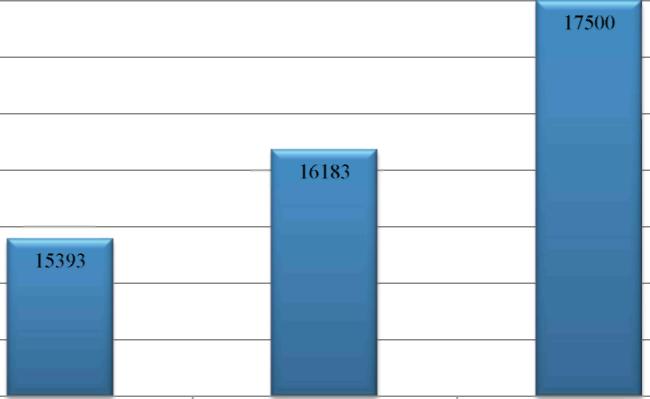 17500170001650016000155001500014500140002016	2022	2032Рисунок 3.1. Динамика численности населения, чел.~ 15 ~ПРОГРАММА комплексного развития систем коммунальной инфраструктуры Валдайского городского поселения Валдайского района Новгородской области на 2017-2022 годы и на перспективу до 2032 годаВ последние годы в Валдайском городском поселении наблюдается устойчивая тенденция снижения населения.Доминирующим демографическим процессом в поселении, является снижение числа жителей, обусловленное низкой рождаемостью и высокой смертностью. Негативные процессы только частично компенсируются за счет миграционного прироста.Перспективное развитие жилищного фондаЖилищно-коммунальная сфера занимает одно из важнейших мест в социальной инфраструктуре, а жилищные условия являются важной составляющей уровня жизни населения. В этой связи обеспечение потребности населения в жилье должно быть приоритетной целью перспективного развития Валдайского городского поселения.Жилой фонд Валдайского городского поселения на 2011 год составляет 432,6 тыс. м2. Ветхое и аварийное жилье составляет 21,5 тыс. м2 и 10,6 тыс. м2 соответственно.Проблема ликвидации аварийного жилищного фонда остается нерешенной ввиду отсутствия финансовой возможности у муниципального образования на улучшение жилищных условий граждан.Средняя жилищная обеспеченность по Валдайскому городскому поселению составляет25,5 м2/чел.Генеральным планом 2012 года предусматривалось, что развитие территории населенного пункта будет вестись в северной, северо-восточной и центральной части города, где должны будут разместиться 27 кварталов жилой застройки, из них:многоэтажной - пять кварталов;малоэтажной - два квартала;индивидуальной - двадцать кварталов.С момента разработки генплана 2012 года начато интенсивное освоение территорий, предусмотренных под жилую застройку: зона жилой застройки увеличилась на 131,32 га и превысила на 1,7 га показатели, предусмотренные на расчетный срок. При этом основное развитие жилая застройка получила за счет индивидуального жилищного строительства -увеличение площади такой застройки на 129,2 га. На настоящий момент в соответствии с~ 16 ~ПРОГРАММА комплексного развития систем коммунальной инфраструктуры Валдайского городского поселения Валдайского района Новгородской области на 2017-2022 годы и на перспективу до 2032 годагенпланом 2012 года ведется застройка квартала 2 (многоэтажная застройка) и начато освоение кварталов 8, 9, 10, 16-27 (индивидуальная жилая застройка). На этих территориях в перспективе запланировано строительство жилья общей площадью более 120 тыс.кв.м.Освоение кварталов многоэтажного и малоэтажного жилищного строительства предусматривается в дальнейшем практически в соответствии с генпланом 2012 года:кварталы 1, 3, 4, 5 многоэтажной застройки (по новой нумерации кварталы 7, 5, 6 и 3);кварталы 6 и 7 малоэтажной застройки (по новой нумерации кварталы 1 и 2).Кварталы индивидуальной жилой застройки (кварталы ИЖС 8 и 9) - с общей площадью территории 23,08 га разместятся на части территорий участков 12, 13, 14,15 ИЖС (по генплану 2012 года).Проектом внесения изменений в генплан Валдайского городского поселения предусмотрено дальнейшее увеличение зоны жилой застройки г. Валдай на 71,6 га, при этом, под индивидуальное жилищное строительство предусматривается выделение 47,8 га территории, в частности, в северной части города выделяется еще 23,38 га под ИЖС.На расчетный период Генерального плана (2032г.) жилищная обеспеченность принимается в размере 36 м /чел.Таблица 3.2 - Объем жилищного строительства Валдайского городского поселенияОсновные  проектные  предложения   в   решении  жилищной   проблемы  и   новая  жилищная политика:17ПРОГРАММА комплексного развития систем коммунальной инфраструктуры Валдайского городского поселения Валдайского района Новгородской области на 2017-2022 годы и на перспективу до 2032 годауплотнение жилой застройки со строительством высококачественного жилья на уровне среднеевропейских стандартов;ликвидация ветхого и аварийного фонда;наращивание темпов строительства жилья за счет всех источников финансирования, включая индивидуальное строительство;создание благоприятного климата для привлечения частных инвесторов в решение жилищной проблемы села, путем предоставления им налоговых льгот, подготовки территории для строительства (расселение населения из сносимого фонда и проведение всех инженерных сетей за счет муниципального бюджета), сокращения себестоимости строительства за счет применения новых строительных материалов, новых технологий;активное вовлечение в жилищное строительство дольщиков, развитие и пропаганда ипотечного кредитования;поддержка стремления граждан строить и жить в собственных жилых домах, путем предоставления льготных жилищных кредитов, решения проблем инженерного обеспечения, частично компенсируемого из средств бюджета, создания облегченной и контролируемой системы предоставления участков под застройку;поквартирное расселение населения с предоставлением каждому члену семьи комнаты;повышение качества и комфортности проживания, полное благоустройство домов.ВодоснабжениеИсточником хозяйственно-питьевого и противопожарного водоснабжения Валдайского городского поселения в основном будут являться артезианские воды.При проектировании системы водоснабжения определяются требуемые расходы воды для различных потребителей. Расходование воды на хозяйственно-питьевые нужды населения является основной категорией водопотребления в городском поселении. Количество расходуемой воды зависит от степени санитарно-технического благоустройства районов жилой застройки.В соответствии со СНиП 2.04.02-84 «Водоснабжение. Наружные сети и сооружения» приняты следующие нормы водоснабжения:18ПРОГРАММА комплексного развития систем коммунальной инфраструктуры Валдайского городского поселения Валдайского района Новгородской области на 2017-2022 годы и на перспективу до 2032 года160 л/сутки на одного человека – обеспечение хозяйственно-питьевых нужд населения, проживающего в жилых домах, оборудованных внутренним водопроводом и канализацией;50 л/сутки на одного человека – норма расхода воды на полив улиц и зеленых насаждений;20% от расхода на хозяйственно-питьевые нужды населения приняты дополнительно на обеспечение его продуктами, оказание бытовых услуг и прочее.Расходы воды на наружное пожаротушение в населенных пунктах городского поселения принимаются в соответствии с СП 31.13330.2012 СНиП 2.04.02-84* «Водоснабжение. Наружные сети и сооружения», исходя из численности населения и территории объектов.Расход воды на пожаротушение:на наружное – 2х15л/с (при количестве жителей до 25000 чел и застройки зданиями высотой три этажа и выше независимо от степени их огнестойкости);на внутреннее –   2х2,5л/с +2х5л/с=15л/с (здание действующего дома культуры со сценой).Расчетное количество одновременных пожаров в поселении - 2. Продолжительность тушения пожара - 3 часа.Проектом предусматривается дальнейшее развитие централизованной системы водоснабжения населенного пункта. Схема предусматривает подачу воды на нужды хозяйственно-питьевого, противопожарного водоснабжения.Водоснабжение планируется осуществлять от существующих источников.Принципиальная схема водоснабжения остается прежней.Основным направлением развития централизованной системы водоснабжения является совершенствование существующей системы путем проведения капитальных ремонтов и реконструкции.Водопроводные сети необходимо предусмотреть для обеспечения 100%-ного охвата жилой и коммунальной застройки централизованными системами водоснабжения с одновременной заменой старых сетей, выработавших свой амортизационный срок и сетей с недостаточной пропускной способностью.Площадки под размещение новых водозаборных узлов согласовываются с органами санитарного надзора в установленном порядке после получения заключений гидрогеологов на~ 19 ~ПРОГРАММА комплексного развития систем коммунальной инфраструктуры Валдайского городского поселения Валдайского района Новгородской области на 2017-2022 годы и на перспективу до 2032 годабурение артезианских скважин. Выбор площадок под новое водозаборное сооружение производится с учетом соблюдения первого пояса зоны санитарной охраны в соответствии с требованиями СанПиН 2.1.4.1110-02 «Зоны санитарной охраны источников водоснабжения и водопроводов хозяйственно-питьевого водоснабжения».Подключение планируемых площадок нового строительства, располагаемых на территории или вблизи действующих систем водоснабжения, производится по техническим условиям владельцев водопроводных сооружений.Для снижения потерь воды, связанных с нерациональным ее использованием, у потребителей повсеместно устанавливать счетчики учета расхода воды.ВодоотведениеПерспективная схема водоотведения учитывает развитие городского поселения, его первоочередную и перспективную застройки, исходя из увеличения степени благоустройства жилых зданий, развития производственных, рекреационных и общественно-деловых центров.Перспективная схема водоотведения предусматривается:учитывая фактическое слияние города Валдай и села Зимогорье водоотведение от селитебной и промышленной зон в городскую канализационную систему на расчётный объём: 12 000 м³/сут.;устройство их общей системы водоотведения, согласно которой сточные воды системой самотечно-напорных канализационных коллекторов отводятся на общегородскую КНС и далее по двум напорным коллекторам диаметром 400мм на общегородские КОС;выполнение поэтапной реконструкции существующих канализационных очистных сооружений, с доведением их производительности до 12 000 м³/сут., полной биологической очистки с доочисткой и доведением очищенных сточных вод до соответствия требованиям РФ выпуска в водоём рыбохозяйственного значения 1 категории с последующим рассеянным выпуском в озеро Малое Выскодно.ТеплоснабжениеОдним   из   приоритетных   направлений   при   проведении   реформирования   системытеплоснабжения является организация ресурсосбережения. В генплане города предусмотрено -~ 20 ~ПРОГРАММА комплексного развития систем коммунальной инфраструктуры Валдайского городского поселения Валдайского района Новгородской области на 2017-2022 годы и на перспективу до 2032 годастроительство когенерационного источника (одновременная выработка тепловой и электрической энергии) газотурбинной теплоэлектростанции (ТЭС «Валдай») мощностью 200 МВт, которая может снабдить теплом нуждающихся потребителей.В районах индивидуальной застройки теплоснабжение предусматривается децентрализованное. Основным видом топлива для источников теплоснабжения намечается природный газ. При отсутствии централизованного источника тепловой энергии в проектируемых новых кварталах устройство автономного теплоснабжения является единственно возможным способом обеспечения теплом и горячей водой конкретного потребителя. В системах централизованного теплоснабжения наиболее слабым звеном является транспортировка тепла по трубопроводам, при этом теряется значительное количество тепловой энергии, кроме того, срок службы тепловых сетей снизился до 10-15 лет, а циркуляционных трубопроводов горячего водоснабжения — до 3-6 лет. По этому устройство независимой системы теплоснабжения выгоднее как по капитальным затратам при строительстве, так и при эксплуатации.При децентрализованной системе отпадает необходимость в строительстве теплотрассы, в сооружении на теплофицированном объекте теплового центра, включающего элеваторный узел, теплообменники для горячей воды, узел коммерческого учет объекта. Поэтому довольно широкое распространение получают автономные (домовые) котельные, главным образом с использованием газовых модулей.В централизованном теплоснабжении отмечается ряд недостатков. Для исключения причин недостаточно качественного обеспечения населения теплом необходимо предусмотреть:строительство новых и модернизация существующих котельных в городе (замена котлов, установка систем химводоподготовки, установки КИП и автоматики и пр.);использование перспективных схем и технологий. Применение прогрессивных конструкций (предварительно изолированные трубопроводы с пенополиуретановой изоляцией и др.);модернизация индивидуальных тепловых пунктов с использованием современных пластинчатых моделей теплообменников, новых сетевых насосов (в т.ч. частотно регулируемым электроприводом для системы горячего водоснабжения);21ПРОГРАММА комплексного развития систем коммунальной инфраструктуры Валдайского городского поселения Валдайского района Новгородской области на 2017-2022 годы и на перспективу до 2032 года•   строительство когенерационных источников (одновременная выработка тепловой и электрической энергии).Реализация указанных технологий позволяет в первую очередь минимизировать все потери и создает условия совпадения по времени режимов количества выработанного и потребленного тепла.ГазоснабжениеИсточником газоснабжения природным газом Валдайского Городского поселения являются газораспределительная станция (ГРС) «Валдай» и «Короцко», расположенные в южной части территории городского поселения.Проектом Схемы газоснабжения Валдайского городского поселения предусмотрены мероприятия по расширению зоны охвата действующих централизованных систем газоснабжения, по оптимизации производственных процессов, направленных на сокращение эксплуатационных затрат и модернизацию ветхих элементов систем газоснабжения, а также определена стратегия по повышению качества услуги предоставления централизованного газоснабжения населению.Источником газоснабжения планируемых жилых кварталов, общественных и промышленных предприятий городского поселения предлагаются существующие ГРС «Короцко» и ГРС «Валдай». Газоснабжение планируемой застройки возможно от существующих газопроводов среднего и низкого давления и планируемых газопроводов среднего давления и низкого давления с учетом перекладки (с увеличением диаметров) существующих отдельных участков газопроводов в связи с дополнительным расходом газа.В соответствии с утвержденным Генеральным планом, а также проектом внесения изменений в генеральный план Валдайского городского поселения в городе Валдай планируется застройка 31 квартала, из них:малоэтажная и индивидуальная жилая застройка («ИЖС» - кварталы № 1-2, № 8-10, № 13-15, № 17-25, № 27-31);многоэтажная жилая застройка (кварталы № 3-7);общественно-деловая застройка (кварталы № 12,16,26).На территории планировочных кварталов №№3-7 в соответствии с проектом Генерального плана предусматривается строительство многоэтажных жилых домов. Система~ 22 ~ПРОГРАММА комплексного развития систем коммунальной инфраструктуры Валдайского городского поселения Валдайского района Новгородской области на 2017-2022 годы и на перспективу до 2032 годатеплоснабжения планируемых объектов вышеперечисленных кварталов будет осуществляться от запланированной газовой блочно-модульной котельной №1.Генеральным планом Валдайского городского поселения, на территории юго-западной части села Зимогорье, также предусматривается развитие индивидуальной жилой застройки.Итак, в соответствии с запланированной реализацией утвержденной градостроительной документации на территории Валдайского городского поселения проектом Схемы газоснабжения предусматриваются следующие мероприятия:Город Валдайдля газификации территории планировочных кварталов №№10 - 31 предлагается прокладка кольцевых газопроводов среднего давления диаметром 63 - 90 мм, протяженностью 8,5 км с установкой индивидуальных шкафных пунктов редуцирования газа для каждого потребителя;подачу газа к планируемой индивидуальной жилой застройке северо-западной части города Валдай (ул. Станковская) предусмотреть посредством прокладки кольцевых сетей газоснабжения диаметром 63 мм, протяженностью 1,7 км;организацию централизованного газоснабжения ул. Мелиораторов выполнить посредством прокладки газопровода среднего давления диаметром 63 мм, протяженностью 0,8 км;газификацию ряда территорий планировочных кварталов №№8, 9 (под жилую застройку) выполнить посредством прокладки кольцевых сетей газоснабжения среднего давления диаметром 63 мм, протяженностью 1,5 км (с установкой индивидуальных ПРГ);для подключения планируемой многоэтажной жилой застройки квартала №6 проектом предлагается выполнить отвод газопровода среднего давления диаметром 90 мм, протяженностью 25 м с установкой газорегуляторного пункта расчетной производительности;газоснабжение многоэтажных жилых домов в кварталах №№5,7 предусмотреть от газопроводов низкого давления, подключаемых к планируемым газорегуляторным пунктам расчетной мощности (к ГРПШ проложить сети газоснабжения среднего давления диаметром 63 - 90 мм, протяженностью 0,8 км);~ 23 ~ПРОГРАММА комплексного развития систем коммунальной инфраструктуры Валдайского городского поселения Валдайского района Новгородской области на 2017-2022 годы и на перспективу до 2032 года•	подключение перспективных потребителей планировочных кварталов №№1, 2, а также
их окрестных территорий (выполнено межевание земельных участков) к
централизованной системе газоснабжения предлагается за счет прокладки кольцевых
газопроводов среднего давления диаметром 63 - 90 мм, протяженностью 2,9 км.Село Зимогорьестроительство отвода-газопровода среднего давления диаметром 63 мм, протяженностью 20 м, с установкой газорегуляторного пункта расчетной производительности;строительство кольцевых сетей газоснабжения низкого давления по территории ул. Заводская, пер. Молодежный, ул. Хвойная, ул. Новая и др., диаметром 90 мм, протяженностью 4,7 км;строительство газопроводных сетей низкого давления по территории села диаметром 90 мм, протяженностью 1,7 км с целью подачи газа на предусмотренные генеральным планом к освоению территории ИЖЗ, а также с целью повышения надежности системы газоснабжения посредством создания закольцовок.ЭлектроснабжениеПроектируемая питающая и распределительная сеть 10кВ предусматривается в воздушном исполнении проводом СИП-3 1х70 на ж/б опорах, а также в кабельном исполнении в зоне многоэтажной, среднеэтажной жилой и общественно-деловой застройки, ИЖС. Сечение кабелей рекомендуется принимать не менее 240 мм по алюминию для питающих линий и не менее 95 мм для распределительных линий.Для покрытия возрастающих нагрузок и создания условий для нормального развития города проектом предполагается:Строительство новых отпаечных ВЛЗ 10кВ от действующих линий ВЛ-10кВ к новым ТП и кабельных линий 10кВ.Строительство 16 новых ТП.Строительство в зоне индивидуальной застройки воздушных распределительных линий 0,4  кВ  с  изолированными  проводами  на ж/б  опорах,  совмещенных  с линией наружного24ПРОГРАММА комплексного развития систем коммунальной инфраструктуры Валдайского городского поселения Валдайского района Новгородской области на 2017-2022 годы и на перспективу до 2032 годаосвещения   (пятый   провод).   Протяженность   новых   распределительных   линий   0,4кВ   составит ориентировочно 22,0 км.4. Установка в РУ-10кВ ПС-110/35/10 «Валдайская» 2-х дополнительных ячеек с вакуумными выключателями для присоединения нагрузок проектируемых территорий.Схема сетей 10 кВ запроектирована по двухзвеньевой (ЦП-РП-ТП) схеме.Схема построения питающей сети «двулучевая» с обеспечением двухстороннего питания каждой двухтрансформаторной БКТП и «радиальная» для однотрансформаторных БКТП.Схема электроснабжения с секционированием и резервированием обеспечивает устойчивое электроснабжение потребителей 3-й, 2-й и в значительной степени 1-й категории. Проектируемые потребители многоэтажной жилой и общественно-деловой застройки 2-й категории надежности электроснабжения, к 3-й категории относятся участки индивидуальной жилой застройки.Потребители 1-й категории подключаются к двум независимым источникам питания, в качестве которых в соответствии с п.4.1.10 РД 34.20.185-94 и п.1.2.10 ПУЭ приняты секционированные сборные шины одного или разных центров питания. При этом электроснабжение указанных потребителей осуществляется от двухтрансформаторных подстанций с секционированными шинами или от соседних однотрансформаторных подстанций с устройством АВР на вводе у потребителя.В качестве второго независимого источника питания для потребителей 1-й категории могут использоваться автономные источники питания.Утилизация ТБОНормы накопления твердых бытовых отходов величина не постоянная, а изменяющаяся с течением времени. Так, отмечается тенденция роста количества образующихся отходов с ростом доходов населения. Кроме того, значительную долю в общей массе отходов составляет использованная упаковка, качество которой за последние несколько лет изменилось - помимо традиционных материалов, таких, как бумага, картон, стекло и жесть, значительная часть товаров упаковывается в полимерную пленку, металлическую фольгу, пластик и др., что влияет на количество удельного образования отходов. Наблюдается тенденция быстрого морального старения вещей, что также ведет к росту количества отходов. Изменения, произошедшие на рынке товаров и в уровне благосостояния населения за последнее время, несомненно, являются~ 25 ~ПРОГРАММА комплексного развития систем коммунальной инфраструктуры Валдайского городского поселения Валдайского района Новгородской области на 2017-2022 годы и на перспективу до 2032 годапричиной изменения нормы накопления отходов в большую сторону, поэтому каждые 3-5 лет необходим пересмотр норм накопления отходов и определение их по утвержденным методикам.Норма накопления ТБО для населения (объем отходов в год на 1 человека) составляет 1,0-1,7 м3/чел., а норма накопления крупногабаритных бытовых отходов (% от нормы накопления на 1 чел.) - 5%.Общий объем поступления отходов на полигон ТБО составит 27562,5 м3/год. Общее количество образующихся отходов за расчетный срок составит 551250 м3. Необходимая площадь полигона ТБО соответствует - 18 га, при складировании и уплотнении отходов высотным методом.Генеральным планом предусмотрены следующие мероприятия по санитарной очистке территории:Строительство полигона ТБО в юго-западной части города.Рекультивация территорий существующих свалок.Осуществлять регулярный контроль за состоянием полигона, параметрами его влияния на окружающую среду.Использовать на полигоне прессовальную технику и захоронение отходов с уплотнением.Обеспечить больницу установкой по обеззараживанию медицинских отходов.Предусмотреть строительство в пределах территории полигона ТБО специально оборудованной биотермической ямы для захоронения трупов животных и биологических отходов. Концентрация объектов по утилизации и захоронению отходов на одной площадке обусловлена, как экономической, так и экологической целесообразностью.Разработать схему обращения с отходами на территории муниципального образования Валдайское городское поселение.В составе схемы должны быть предусмотрены следующие первоочередные меры:выявление всех несанкционированных свалок и их рекультивация.организация селективного сбора отходов в жилых образованиях в сменные контейнеры на площадки временного хранения ТБО.26ПРОГРАММА комплексного развития систем коммунальной инфраструктуры Валдайского городского поселения Валдайского района Новгородской области на 2017-2022 годы и на перспективу до 2032 годаобеспечение отдельного сбора и сдачу на переработку или захоронение токсичных отходов (1 и 2 классов опасности).заключение договоров на сдачу вторичного сырья на дальнейшую переработку за пределами населенного пункта.Вывоз ТБО с площадок временного хранения осуществлять специализированной техникой на полигон ТБО.На перспективу - разместить на полигоне ТБО мусоросжигательной (мусороперерабатывающей) установки для отдельных видов отходов.Основной задачей, стоящей перед администрацией поселения в области обращения с отходами производства и потребления, является обеспечение предоставления всем физическим и юридическим на территории поселения услуг по сбору, вывозу и утилизации ТБО в соответствии с действующим природоохранным законодательством (в настоящее время этот показатель составляет 50 %). Ее решение позволит обеспечить функционирование системы сбора, вывоза и утилизации отходов, что позволит обеспечить улучшение качества окружающей среды и экологической безопасности на территории поселения. Более детальный анализ перспективного развития   Валдайского городского поселения приведен в ТОМЕ II. ОБОСНОВЫВАЮЩИЕ МАТЕРИАЛЫ.27ПРОГРАММА комплексного развития систем коммунальной инфраструктуры Валдайского городского поселения Валдайского района Новгородской области на 2017-2022 годы и на перспективу до 2032 года4. ПРОГРАММА ИНВЕСТИЦИОННЫХ ПРОЕКТОВ, ОБЕСПЕЧИВАЮЩИХДОСТИЖЕНИЕ ЦЕЛЕВЫХ ПОКАЗАТЕЛЕЙОсновные цели и задачи реализации программы.Стратегической целью Программы является создание условий для эффективного функционирования и развития систем коммунальной инфраструктуры Валдайского городского поселения обеспечивающих безопасные и комфортные условия проживания граждан, надежное и качественное обеспечение коммунальными услугами объектов социальной сферы и коммерческих потребителей, улучшение экологической обстановки на территории городского поселения.Также целями Программы комплексного развития систем коммунальной инфраструктуры Валдайского городского поселения на перспективный период до 2032 года являются:обеспечение доступности, надежности и стабильности услуг по тепло-, электро-, водоснабжению и водоотведению на основе полного удовлетворения спроса потребителей;приведение коммунальной инфраструктуры городского поселения в соответствие со стандартами качества, обеспечивающими комфортные условия проживания населения;повышение инвестиционной привлекательности предприятий коммунальной инфраструктуры.Условием достижения целей Программы является решение следующих основных задач:Повышение эффективности управления коммунальной инфраструктурой городского поселения;Инженерно-техническая оптимизация и модернизация коммунальных систем;Взаимосвязанное перспективное планирование развития коммунальных систем;Создание рентабельного, эффективного комплекса коммунальных инфраструктур, способных к бездотационному развитию;Обоснование мероприятий по комплексной реконструкции и модернизации объектов коммунальной инфраструктуры;Повышение надежности систем и качества предоставления коммунальных услуг;28ПРОГРАММА комплексного развития систем коммунальной инфраструктуры Валдайского городского поселения Валдайского района Новгородской области на 2017-2022 годы и на перспективу до 2032 годаСовершенствование механизмов снижения стоимости коммунальных услуг на основе ограничения роста издержек отраслевых предприятий при сохранении (повышении) качества предоставления услуг и устойчивости функционирования коммунальной инфраструктуры в долгосрочной перспективе;Совершенствование механизмов развития энергосбережения и повышения энергетической эффективности коммунальной инфраструктуры;Обеспечение сбалансированности интересов субъектов коммунальной инфраструктуры и потребителей;Создание экономических, организационно-правовых и других условий, обеспечивающих благоприятные факторы для реализации Программы;Улучшение состояния окружающей среды, способствующей экологической безопасности развития муниципального образования, а также созданию благоприятных условий для проживания.Для качественного выполнения вышеперечисленных задач мероприятия, включаемые в Программу, должны быть сбалансированы по срокам и рассчитаны на достижение конкретных целей, а также учитывать перспективы развития систем коммунальной инфраструктуры в соответствии с перспективным планированием территории Валдайского городского поселения.Система программных мероприятийПрограммные мероприятия направлены на решение задач Программы и обеспечивают преемственность государственной политики в части реформирования жилищно-коммунального хозяйства, как на федеральном, так и на региональном и местном уровнях.Реализация программных мероприятий должна осуществляться во взаимодействии с другими программами и мероприятиями, в рамках которых осуществляются инфраструктурные и социально-экономические преобразования на территории городского поселения.Мероприятия, представленные в плане реализации мероприятий Программы, объединены по направлениям в соответствии с их содержанием и назначением.Срок реализации программных мероприятий соответствует основным этапам территориального развития городского поселения до 2032 года. Программа содержит перспективные мероприятия, сроки, реализации которых могут быть изменены в силу объективных обстоятельств.29ПРОГРАММА комплексного развития систем коммунальной инфраструктуры Валдайского городского поселения Валдайского района Новгородской области на 2017-2022 годы и на перспективу до 2032 годаПо каждому из направлений программных мероприятий предусматривается решение задач, масштабность которых может варьироваться с учетом имеющихся ресурсов.Основными критериями выбора мероприятий по каждому направлению явились следующие аспекты:степень износа уже имеющихся объектов системы коммунальной инфраструктуры;наличие морально и физически устаревшего оборудования;недостаточный уровень использования ресурсосберегающих технологий в рамках всей коммунальной инфраструктуры городского поселенияналичие проблем в области экологии и охраны окружающей среды.приоритетные задачи развития Валдайского городского поселенияСогласно основным целям и задачам Программы, в систему программных мероприятий входят следующие направления:Направление  1. Мероприятия по строительству,  реконструкции и модернизации сетей и прочих объектов инфраструктуры систем коммунального водоснабжения и водоотведения.Направление включает следующие разделы:Система водоснабжения;Система водоотведения.Основной целью реализации мероприятий направления является развитие системы коммунального водоснабжения и водоотведения городского поселения, направленное на повышение качества и надежности предоставления услуг потребителям и улучшение экологической обстановки.Для достижения цели данного направления Программы предполагается решение следующих основных задач:обеспечение надежности и стабильности работы систем коммунального водоснабжения и водоотведения городского поселения путем строительства скважины с устройством водоразборной колонки для нужд населения п. Выскодно;улучшение экологической обстановки путем строительства напорного канализационного коллектора и главной канализационной насосной станция в г. Валдай.30ПРОГРАММА комплексного развития систем коммунальной инфраструктуры Валдайского городского поселения Валдайского района Новгородской области на 2017-2022 годы и на перспективу до 2032 годаНаправление 2. Мероприятия по реконструкции и модернизации тепловых источников и тепловых сетей.Основной целью реализации мероприятий направления является надежное обеспечение тепловой энергией населения, социальной сферы и коммерческих потребителей в необходимом количестве для планируемых темпов развития жилой застройки и сферы производства, торговли и сферы услуг при минимальных затратах.Для достижения цели данного направления Программы предполагается решение следующих основных задач:обеспечение надежности системы теплоснабжения городского поселения и повышение экономической эффективности;внедрение       новых       технологий,       обеспечивающих       максимальный       эффект энергосбережения и снижения экологической нагрузки на окружающую среду.Направление   3.   Мероприятия   по   строительству,   реконструкции   и   развитию   системы газоснабжения и другой необходимой инфраструктуры.Основной целью реализации мероприятий направления является надежное обеспечение услугами газоснабжения населения, социальной сферы и коммерческих потребителей в объеме, необходимом для планируемых темпов развития.Для достижения цели данного направления Программы предполагается решение следующих основных задач:развитие элементов инфраструктуры газового хозяйства: строительство газовой блок-модульной котельной;обеспечение нормативного качества услуг по газоснабжению для потребителей.В целом, комплексная реализация основных мероприятий Программы позволит создать условия для эффективного функционирования и развития систем коммунальной инфраструктуры поселения, что, в свою очередь, облегчит решение ряда социальных, экономических и экологических проблем, обеспечит комфортные условия проживания граждан, качественное предоставление коммунальных услуг коммерческим потребителям, повысит инвестиционную привлекательность предприятий коммунальной инфраструктуры.31ПРОГРАММА комплексного развития систем коммунальной инфраструктуры Валдайского городского поселения Валдайского района Новгородской области на 2017-2022 годы и на перспективу до 2032 годаВ целом, комплексная реализация основных мероприятий Программы позволит создать условия для эффективного функционирования и развития систем коммунальной инфраструктуры поселения, что, в свою очередь, облегчит решение ряда социальных, экономических и экологических проблем, обеспечит комфортные условия проживания граждан, качественное предоставление коммунальных услуг коммерческим потребителям, повысит инвестиционную привлекательность предприятий коммунальной инфраструктуры.Мероприятия Программы по совершенствованию коммунальных систем Валдайскогогородского поселения и их стоимостьВ программе рассчитаны инвестиционные потребности и возможности в разрезе каждого вида услуг; разработаны приоритеты в разрезе каждого вида услуг, сбалансированные с финансовыми возможностями.Размеры инвестиций и капитальных вложений в новое строительство, реконструкцию и модернизацию объектов подлежат точному определению после проведения сметных расчётов и проектирования реконструкции систем и объектов.32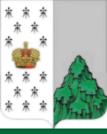 ПРОГРАММА комплексного развития систем коммунальной инфраструктуры Валдайского городского поселения Валдайского района Новгородской области на 2017-2022 годы и на перспективу до 2032 года5.     ИСТОЧНИКИ ИНВЕСТИЦИЙ, ТАРИФЫ И ДОСТУПНОСТЬ ПРОГРАММЫДЛЯ НАСЕЛЕНИЯСостояние и уровень развития коммунальной инфраструктуры, как важнейший элемент функционирования и развития территории, выступают наряду с демографическим прогнозом, прогнозом экономического потенциала поселения.Финансовое обеспечение мероприятий Программы осуществляется за счет средств бюджета Валдайского городского поселения, бюджета муниципального образования Валдайский муниципальный район Новгородской области, а также средств предприятий коммунального комплекса, осуществляющих деятельность на территории муниципалитета, включенных в соответствующие проекты инвестиционных программ. Инвестиционными источниками предприятий коммунального комплекса являются амортизация, прибыль, а также заемные средства.К реализации мероприятий могут привлекаться средства областного и федерального бюджетов в рамках финансирования областных и федеральных программ по развитию систем коммунальной инфраструктуры.Источниками инвестиционных средств для реализации Программы выступают собственные средства предприятий ЖКХ, бюджетные средства.Пропорции финансирования и его распределение во времени определяют:инвестиционные возможности предприятий ЖКХ;инвестиционный потенциал бюджетов различного уровня.Объемы финансирования Программы за счет средств бюджета Валдайского городского поселения носят прогнозный характер и подлежат уточнению в установленном порядке при формировании и утверждении проекта бюджета муниципалитета на очередной финансовый год.Ценообразование и тарифная политикаТарифная политика является наиболее остро воспринимаемым населением ключевым звеном развития и модернизации жилищно-коммунального хозяйства, обеспечивая основу его финансового оздоровления, реструктуризацию задолженности и в итоге надежное коммунальное обслуживание.33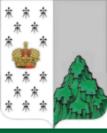 ПРОГРАММА комплексного развития систем коммунальной инфраструктуры Валдайского городского поселения Валдайского района Новгородской области на 2017-2022 годы и на перспективу до 2032 годаВ настоящее время для предприятий ЖКХ тарифы утверждаются на основе проводимой оптимизации затрат, однако закладываемый в тариф инвестиционный потенциал часто недостаточен для проведения замены изношенных фондов и их модернизации. В итоге ответственность за результаты секвестрования финансового обеспечения этих видов деятельности, а как следствие и надежности обслуживания несет фактически сам хозяйствующий субъект ЖКХ.Основные проблемы формирования тарифов в ЖКХ в целом могут быть связаны со следующими факторами:утверждение тарифов предприятиями осуществляется без должного учета целевых задач, которые должны быть утверждены в производственной и инвестиционной программах предприятий. Планирование деятельности со стороны органа местного самоуправления - без определения этих целевых задач, учета реальной стоимости их достижения (то есть, без оценки и регулирования ресурсной эффективности предприятий).система ценообразования не отражает цену товара (потребляемого ресурса - тепловой и электрической энергии) и цену услуги (работы предприятий по поддержанию надежности основных фондов, их замене и модернизации, а также доставки ресурса потребителю); не применяется механизм установления двухкомпонентных тарифов;утверждаемый на областном уровне уровень тарифов, как правило, не обеспечивает покрытия объективно необходимых для поддержания требуемой надежности и качества услуг операционных и инвестиционных затрат. Отсутствует взаимосвязь плана мероприятий, направленных на снижение нерациональных ресурсных затрат и темпов утвержденной в тарифах реструктуризации затрат. В тарифах на услуги слабо учитываются как амортизация, так и арендная плата, которая могла бы использоваться на улучшение основных фондов предприятия. Отсутствует контроль над расходованием средств по указанным статьям затрат;фактическое бюджетное финансирование исходит из реального наполнения бюджета и реализуется с корректировкой требуемого уровня финансового обеспечения. Финансирование бюджетом предприятий ЖКХ, как в части различных субвенций, так и в части прямого покрытия убытков не стимулирует предприятия к росту эффективности их деятельности.34ПРОГРАММА комплексного развития систем коммунальной инфраструктуры Валдайского городского поселения Валдайского района Новгородской области на 2017-2022 годы и на перспективу до 2032 годаЛогика формирования тарифной политики предполагает, что уровень платежей населения должен зависеть от его платежеспособности.Действующие в ЖКХ тарифы Валдайского городского поселения соответствуют фактической стоимости услуг. В то же время значительное влияние на тарифную политику оказывают и производственно-технологические аспекты ценообразования.Однако при этом занижение затрат по такой статье как амортизация лишает предприятие средств для воспроизводства основных фондов, ведет к их старению, а следовательно, к росту затрат на ремонт, ликвидацию аварий, затрат на электроэнергию и т.д. Экономия мнимая.Отсутствие у предприятия расчетов прибыли на капитализацию (на основе сформированных и утвержденных программ развития предприятия), а также ремонтного фонда значительно снижает инвестиционные средства тарифа. Однако рост инвестиционных составляющих в тарифе должен происходить на фоне оптимизации операционных затрат (во-первых, это два взаимосвязанных процесса, так как именно инвестиции предприятия позволяют ему повысить свою ресурсную эффективность и, как следствие, снизить операционные затраты; во-вторых, планируемый рост инвестиционных затрат при экстраполяции операционных может привести к значительному росту тарифа и снижению доступности коммунальных услуг для населения).Формирование экономически обоснованного тарифа должно состоять из трех этапов:анализ и корректировка фактических затрат (экспертиза тарифов);формирования плановой себестоимости и ее возможной проверки по нормативам-индикаторам (Нормативы-индикаторы - набор показателей, отражающих взаимосвязь затрат с объективными и достаточно легко оцениваемыми факторами, с помощью которых можно судить о ресурсной эффективности деятельности коммунальных предприятий, надежности обслуживания потребителей, изменении финансово-экономических и социальных характеристик. Разработаны Институтом экономики ЖКХ на основе обобщения опыта ряда регионов России);расчета прибыли.Тарифная политика может разрабатываться, опираясь на систему нормативов-индикаторов для обеспечения необходимого обоснования затрат и оценки соответствующих результатов. Сравнения позволят выявить узкие места в организации производства и разработать мероприятия по их оптимизации.  Такая технология ценообразования явится~ 35 ~ПРОГРАММА комплексного развития систем коммунальной инфраструктуры Валдайского городского поселения Валдайского района Новгородской области на 2017-2022 годы и на перспективу до 2032 годасущественной предпосылкой формирования и регулирования рынка коммунальных услуг, на котором действуют хозяйствующие субъекты различных организационно-правовых форм.Необходимо предусмотреть ответственность регулирующего (утверждающего тарифы) органа за принимаемые решения. В любом случае необходимо вместе с утверждением коммунальных тарифов утверждать уровень стартовых и целевых системных параметров обслуживания (надежности, удельных затрат ресурсов), производственную программу и план развития, которые предприятие обязано выполнять.Также важно предусмотреть возможность долгосрочного планирования тарифной политики, как правило, на 5-7 лет, то есть на срок, соответствующий периоду реализации инвестиционных проектов, обеспечивающий гарантии возврата вложенных инвестиционных средств и эффективность использования привлеченных финансовых ресурсов.Последствием реализаций мероприятий программы будет рост уровня благоустройства жилищного фонда. В перспективе в городской местности будут доминировать локальные системы. Требуется лишь обеспечить их современный энергоэффективный уровень, качественное обслуживание и ремонт.Позитивными результатом Программы можно считать:снижение неэффективных затрат по обслуживанию фондов коммунальной инфраструктуры и как, следствие рост доступности услуг для населения, с точки зрения его платежеспособности;повышение качества и надежности коммунального обслуживания, что также входит в категорию комфортности условий проживания и обеспечивается за счет модернизации жилищно-коммунального хозяйства.Другими результатами Программы являются:совершенствование взаимодействия с потребителями;снижение потерь и утечек, которое предотвратит выставление счетов за фактически не потребленные услуги;оздоровление финансового состояния предприятий ЖКХ, повышение их инвестиционной привлекательности;повышение собираемости платежей до 99-100% за счет жесткого контроля и ведения базы данных плательщиков, оперативного отслеживания платежей, что позволит снизить дебиторскую задолженность.36ПРОГРАММА комплексного развития систем коммунальной инфраструктуры Валдайского городского поселения Валдайского района Новгородской области на 2017-2022 годы и на перспективу до 2032 годаРиски, которые могут возникнуть при реализации мероприятий могут быть связаны с сокращением доли бюджетной поддержки ЖКХ, а также нарушением договорных обязательств по бюджетному софинансированию.Сдерживание роста тарифов из-за популистских соображений, не связанных с обоснованием доступности услуг для потребителей, а, как следствие, снижение их инвестиционного потенциала, приведет к сокращению собственных (инвестиционных) средств предприятий ЖКХ, направляемых на замену изношенных фондов объектов коммунальной инфраструктуры.Помимо этого риски могут быть связаны с не выполнением (или не соблюдением сроков выполнения) плана мероприятий, определенных Программой.37ПРОГРАММА комплексного развития систем коммунальной инфраструктуры Валдайского городского поселения Валдайского района Новгородской области на 2017-2022 годы и на перспективу до 2032 года6.   УПРАВЛЕНИЕ ПРОГРАММОЙ И КОНТРОЛЬ ЗА ХОДОМ РЕАЛИЗАЦИИРеализации Программы комплексного развития систем коммунальной инфраструктуры Валдайского городского поселения на 2017-2022 годы и на перспективу до 2032 года осуществляется Администрацией Валдайского городского поселения.Реализация Программы предусматривает также участие органов исполнительной власти района в пределах законодательно определенных полномочий.На уровне Администрации городского поселения осуществляется:проведение предусмотренных Программой преобразований в коммунальном комплексе поселения;реализация Программы комплексного развития коммунальной инфраструктуры на территории поселения;проведение предусмотренных Программой мероприятий с учетом местных особенностей.А также:сбор и систематизация статистической и аналитической информации о реализации программных мероприятий;мониторинг результатов реализации программных мероприятий;обеспечение взаимодействия органов исполнительной власти района и органов местного самоуправления, а также юридических лиц, участвующих в реализации Программы;подготовка предложений по распределению средств бюджета поселения, предусмотренных на реализацию Программы и входящих в ее состав мероприятий с учетом результатов мониторинга ее реализации.Участие  средств  районного  бюджета  в  программе  комплексного  развития  Валдайского городского поселения только при соблюдении ими следующих основных условий:представление в установленный Администрацией срок и по установленной им форме отчета о ходе выполнения программных мероприятий, включая отчет об использовании средств;выполнение программных мероприятий за отчетный период;целевое использование средств районного и/или муниципального бюджетов.38ПРОГРАММА комплексного развития систем коммунальной инфраструктуры Валдайского городского поселения Валдайского района Новгородской области на 2017-2022 годы и на перспективу до 2032 годаКонкретные условия предоставления средств районного бюджета устанавливаются отдельно для каждого из указанных мероприятий в соответствии с порядком, утверждаемым Администрацией Валдайского района.Успех реализации Программы во многом зависит от поддержки ее мероприятий населением – основным потребителем услуг в жилищно-коммунальной сфере. Эта поддержка зависит от полноты и качества проводимой информационно-разъяснительной работы. Она организуется Администрацией городского поселения с использованием средств массовой информации.Контроль над ходом реализации программных мероприятий на территории Валдайского городского поселения осуществляет Глава городского поселения или назначенное ответственное лицо.В целях достижения на протяжении периода действия Программы определенных показателей, необходимо синхронизировать последовательность и сроки выполнения мероприятий, а также определить исполнительные и контролирующие органы данных мероприятий.Крайне важным направлением способствования жилищному самоуправлению является организация различных форм обучения и проведения разъяснительной работы с собственниками и нанимателями жилых помещений. Такие мероприятия в форме семинаров, круглых столов целесообразно проводить с участием представителей коммунальных организаций, а также всех заинтересованных граждан, в частности владельцев индивидуального жилья, напрямую заключающих договоры на коммунальное обслуживание. Целесообразно размещение в помещениях администраций поселений информационных материалов по вопросам коммунального обслуживания и жилищного законодательства в виде стендов, «стенных газет» и т.д.Отчет о ходе выполнения Программы подлежит опубликованию на официальном сайте Администрации Валдайского городского поселения.39Наименование ПрограммыПРОГРАММА  комплексного развития  систем  коммунальной инфраструктуры   Валдайского городского поселения Валдайского района Новгородской области на 2017-2022 годы и на перспективу до 2032 года (далее Программа)Основание дляразработкиПрограммы1.	Федеральный  закон от 30.12.2004 №210-ФЗ «Об основах регулирования тарифов организаций коммунального комплекса» (с изменениями);2.	Федеральный закон от 06.10.2003 г. №131–ФЗ  «Об общих принципах
организации местного самоуправления в Российской Федерации»;3.	Градостроительный кодекс Российской Федерации;4.	«Методические рекомендации по разработке программ комплексного
развития систем коммунальной инфраструктуры муниципальных
образований» №204 от 06.05.2011 г.;5.	Устав Валдайского городского поселения;6.	Проект генерального плана.Заказчик ПрограммыАдминистрация Валдайского муниципального района Новгородской областиРазработчик ПрограммыОбщество с ограниченной ответственностью «СиЭнергия»;Адрес:  196128, Российская  Федерация, город Санкт-Петербург, улицаКузнецовская, 12, литера А, помещение 6-Н;Тел.: 8 (812) 42-43-44-1;Факс: 8 (812) 777-89-59;E-mail: sienergy.work@gmail.comЦель ПрограммыЦелью Программы является качественное и надежное обеспечение коммунальными услугами потребителей Валдайского городского поселения, улучшение экологической ситуации.Программа комплексного развития систем коммунальной инфраструктуры Валдайского городского поселения является базовым документом для разработки инвестиционных и производственных программ организаций коммунального комплекса городского поселения.ЗадачиОсновными задачами Программы являются:Программы1.     Инженерно-техническая  оптимизация систем коммунальнойинфраструктуры;2.     Перспективное планирование развития  систем  коммунальнойинфраструктуры;3.     Разработка  мероприятий  по  комплексной  реконструкции  имодернизации систем коммунальной инфраструктуры;4.     Повышение  надежности систем  и качества  предоставлениякоммунальных услуг;5.     Совершенствование механизмов развития энергосбережения  иповышения энергоэффективности коммунальной  инфраструктурыгородского поселения;6.     Повышение  инвестиционной привлекательности  коммунальнойинфраструктуры городского поселения;7.     Обеспечение сбалансированности интересов субъектов коммунальнойинфраструктуры и потребителей.Сроки и этапыПериод реализации Программы: 2017 - 2032 годы.реализацииПрограммыОбъем иОсновными источниками финансирования Программы являются:источники•    Федеральный бюджет;финансирования•    Областной бюджет;Программы•    Бюджет   муниципального   образования   Валдайского   городскогопоселения;•    Прочие источники финансирования.Объёмы     финансирования     ежегодно     подлежат     уточнению,     исходя     извозможности бюджетов на очередной финансовый год.ПоказателиСовременное состояниеI очередь 2022 годРасчетный срок 2032 год№ п/п.ПоказательЕдиница измеренияРасчетный срок 2032 год1Проектная численность населениячел.175002Средняя жилищная обеспеченностьм2/чел.483Итого потребный жилищный фондтыс.м2840,04Существующий жилищный фондтыс.м2455,35Убыль существующего жилищного фондатыс.м232,16Сохраняемый жилищный фондтыс.м2423,27Объем нового жилищного строительстватыс.м2416,87.1из них на территориях:- на свободныхтыс.м2295,357.2- на реконструируемыхтыс.м2121,45